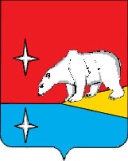 АДМИНИСТРАЦИЯГОРОДСКОГО ОКРУГА ЭГВЕКИНОТП О С Т А Н О В Л Е Н И Еот 11 марта  2019 г.	                      	                № 58 - па		                                 п. Эгвекинот О создании Муниципального казенного учреждения «Межотраслевая централизованная бухгалтерия  учреждений бюджетной сферы городского округа Эгвекинот»         В соответствии с Федеральным законом от 12 января 1996 г. № 7-ФЗ «О некоммерческих организациях», Федеральным законом от 6 октября 2003 г. № 131-ФЗ «Об общих принципах  организации местного самоуправления в Российской Федерации»,  статьей 120 Гражданского кодекса Российской Федерации, постановлением Администрации городского округа Эгвекинот от 20 мая 2016 г. № 195 -па «Об утверждении порядка создания, реорганизации, изменения типа и ликвидации муниципальных учреждений городского округа Эгвекинот», в целях обеспечения в учреждениях бюджетной сферы городского округа Эгвекинот ведения бухгалтерского ( бюджетного) учета и бухгалтерской отчетности,  Администрация городского округа ЭгвекинотП О С Т А Н О В Л Я Е Т:        1.  Создать Муниципальное казенное учреждение «Межотраслевая централизованная бухгалтерия учреждений бюджетной сферы городского округа Эгвекинот».           2. Установить, что функции и полномочия учредителя Муниципального казенного   учреждения «Межотраслевая централизованная бухгалтерия учреждений бюджетной сферы городского округа Эгвекинот» осуществляет Управление социальной политики городского округа Эгвекинот.          3. Установить, что основными целями деятельности Муниципального казенного   учреждения «Межотраслевая централизованная бухгалтерия учреждений бюджетной сферы городского округа Эгвекинот», является ведение бухгалтерского (бюджетного) и налогового учета, составление отчетности учреждений.          4. Установить предельную штатную численность Муниципального казенного   учреждения «Межотраслевая централизованная бухгалтерия учреждений бюджетной сферы городского округа Эгвекинот» в количестве 27,5 штатных единиц.          5.  Утвердить перечень недвижимого имущества (в том числе земельные участки), планируемые к закреплению (передаваемые в постоянное (бессрочное) пользование) за Муниципальным казенным учреждением «Межотраслевая централизованная бухгалтерия учреждений бюджетной сферы городского округа Эгвекинот», согласно приложению.        6.     Управлению социальной политики городского округа Эгвекинот (Зеленская Н.М.):        6.1.  По согласованию с Управлением финансов, экономики и имущественных отношений городского округа Эгвекинот, в срок до 20 марта 2019 г. утвердить устав Муниципального  казенного учреждения «Межотраслевая централизованная бухгалтерия учреждений бюджетной сферы городского округа Эгвекинот».         6.2. Привести нормативно-правовые акты Управления социальной политики городского округа Эгвекинот в соответствие с настоящим постановлением.        6.3. Назначить руководителя Муниципального казенного учреждения «Межотраслевая централизованная бухгалтерия учреждений бюджетной сферы городского округа Эгвекинот» в срок до 1 апреля 2019 года.       7.   Управлению финансов, экономики и имущественных отношений городского округа Эгвекинот (Шпак А.В.) внести соответствующие изменения в реестр муниципального имущества.       8. Муниципальному казенному учреждению «Межотраслевая централизованная бухгалтерия учреждений бюджетной сферы городского округа Эгвекинот»:       8.1. Зарегистрировать учредительные документы в установленном порядке, в Межрайонной инспекции ФНС России №1 по Чукотскому автономному округу.       8.2. Представить в Управление финансов, экономики и имущественных отношений городского округа Эгвекинот сведения для внесения в реестр муниципального имущества.       9.    Настоящее постановление вступает в силу с момента подписания.       10.  Контроль за исполнением настоящего постановления возложить на заместителя Главы Администрации - начальника Управления социальной политики городского округа Эгвекинот Зеленскую Н.М.Глава  Администрации                                                                                     Р.В. Коркишко